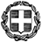 ΑΝΑΚΟΙΝΩΣΗΤο ΠΥΣΔΕ Θεσπρωτίας ανακοινώνει του εκπαιδευτικούς που επιλέχθηκαν για την θέση Διεύθυντή στα παρακάτω Σχολεία ΓΕΛ Φιλιατών – Κομμά Σταματία, εκπαιδευτικός κλάδου ΠΕ03 (από πίνακα Διευθυντών έτους 2011)ΕΕΕΕΚ- Παραμυθιάς-Περούλης Παύλος, εκπαιδευτικός ΠΕ18 (πίνακα Διευθυντών έτους 2011)1ο Γυμνάσιο Ηγουμενίτσας- Τσιαμπάς Ηλίας, εκπαιδευτικός ΠΕ20 (σύμφωνα με το Ν.3848/10 αρθ24 παρ. 10, 11 &12)Η οριστικοποίηση θα γίνει μετά την επικύρωση της απόφασης από την ΠΕΔΙΕΚ Ηπείρου.Η θητεία αρχίζει από 7-7-2014 και λήγει 31-07-2015